
Российская Федерация
Новгородская область
Дума Великого Новгорода

Р Е Ш Е Н И Е
Об утверждении Программы приватизации муниципального
имущества Великого Новгорода в 2023 году

Принято Думой Великого Новгорода 26 декабря 2022 года
В соответствии с Федеральным законом от 21 декабря 2001 г. № 178-ФЗ
"О приватизации государственного и муниципального имущества", Положением об организации и проведении продажи государственного или муниципального имущества в электронной форме, утвержденным Постановлением Правительства Российской Федерации от 27 августа 2012 г. № 860, Положением о порядке и условиях приватизации муниципального имущества Великого Новгорода, утвержденным решением Думы Великого Новгорода от 25.07.2002 № 380, Дума Великого НовгородаРЕШИЛА:
1. Утвердить прилагаемую Программу приватизации муниципального имущества Великого Новгорода в 2023 году.
2. Опубликовать настоящее решение в газете "Новгород".Великий Новгород
26.12.2022
№ 786


тд
0786рдПредседатель Думы Великого Новгорода                             Мэр Великого Новгорода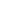 А.Г. Митюнов                                  А.Р. Розбаум